Средно училище „ Св. св. Кирил и Методий” гр. СмядовоУважаеми родители, скъпи ученици,в навечерието на 1 ноември – Ден на народните будители,Асоциация „Българска книга” с подкрепата на Министерството на образованието и науката организира компания„Купи 1 книга. Дари я на своето училище!”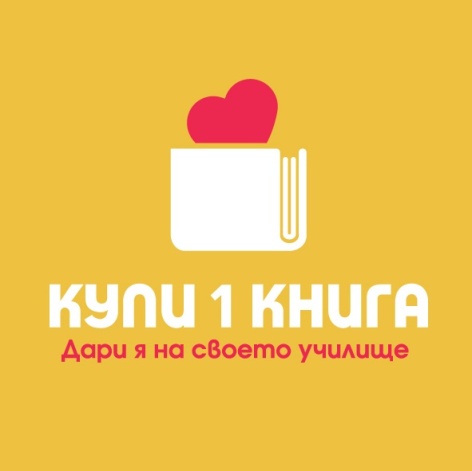 В основата на инициативата е идеята учениците да се превърнат в съвременни будители, посланици на четенето и знанието.С призива „Бъди съвременен будител” кампанията за насърчаване на четенето и любовта към книгите „Купи 1 книга. Дари я на своето училище!”Приканва  учениците да дарят на училищната библиотека нова книга за Деня на народните будители – 1 ноември. Даренията могат да бъдат индивидуални или колективни.Нека, превръщайки се в посланици на четенето и знанието, да покажем своето отношение към литературата и книгите!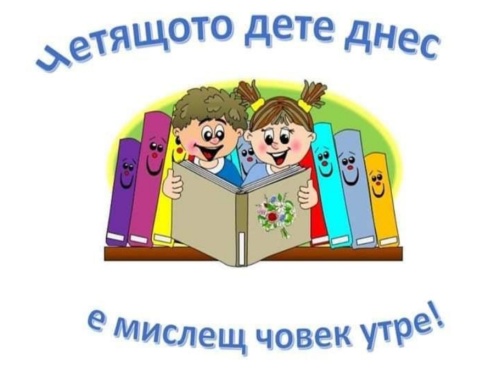 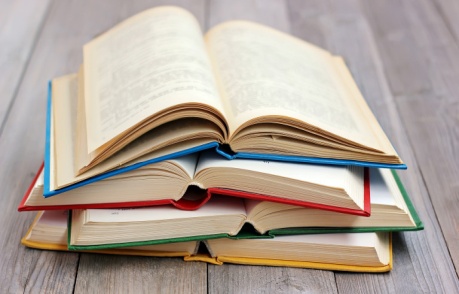 БЛАГОДАРИМ ВИ!